Subtracting two 4 digit numbers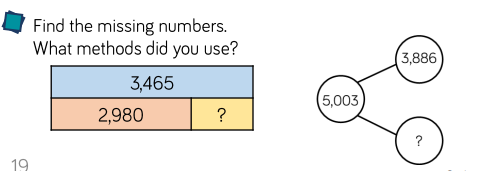 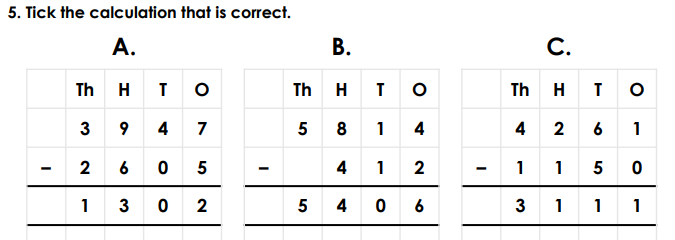 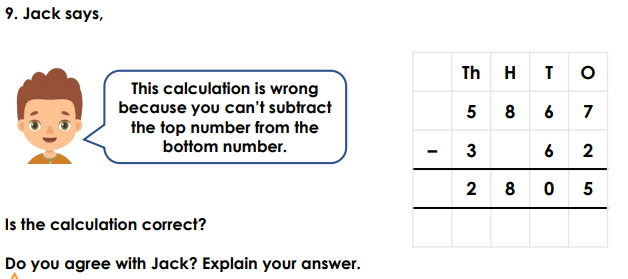 